Організаційні та розпорядчі документиОрганізаційно-розпорядча документація – це одна з груп управлінської документації.В організаційних документах закріплюються функції, обов'язки та права органів протягом тривалого часу. Такі документи є керівними в діяльності підприємств, установ та організацій і на тривалі строки закріплюють і регламентують структуру, завдання, функції, обов'язки, права й відповідальність органів управління та працівників підприємства.За допомогою розпорядчих документів здійснюється розпорядча діяльність у певній установі, організації, фірмі, на підприємстві та оперативне керівництво цими адміністративними утвореннями.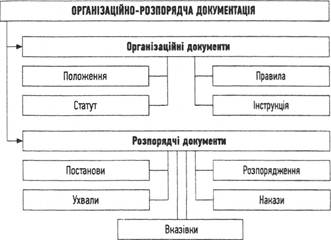 При укладанні організаційних документів необхідно враховувати їх найголовнішу особливість: у них повинна бути передана інформація про діяльність усього підприємства, його структурного підрозділу чи характер виконуваних робіт працівником або групою працівників. Цим документам властиві такі риси: деталізація і конкретизація матеріалу; уникнення двозначності і неточності, логічність і ясність викладу; чіткий поділ тексту на пункти й підпункти. Зміст і структура документів цієї групи чітко регламентовані державними стандартами й повинні відповідати їх вимогам.Морфологічні особливості організаційно-розпорядчої документації:• вживання форми інфінітива дієслів у значенні наказового способу: призначити на посаду, звільнити з посади, надати допомогу, перевести на іншу посаду;• висока продуктивність інфінітивних конструкцій: пропоную відзначити; зловживати службовим обов'язком; треба враховувати; нести відповідальність, брати зобов'язання;• використання словосполучень з віддієслівними іменниками: справа здійснення, стан справ, вдосконалення прогресу, надходження суми, з урахуванням можливих змін, своєчасне обслуговування;• уживання безособових форм дієслова на -но, -то: виконано, розроблено, здобуто, надано, скасовано;• доконаний вид дієслова в ділових паперах твориться за рахунок префіксації (запроектувати, зателефонувати, завізувати).Для синтаксису організаційно-розпорядчої документації характерними є такі особливості:• пасивні структури типу: закони приймаються; наказ виконується; вимоги ставляться;• вставні слова, які пояснюють окремі поняття чи систематизують виклад, переважно стоять на початку речення: По-перше, слід відзначити... Отже, необхідно наголосити на...;• часте використання дієприкметникових і дієприслівникових зворотів, що надають діловим документам стислості: Незважаючи на обмежене фінансування, на підприємстві повністю виконано план виготовлення продукції...;• речення може починатися з обставини (місця, часу): У резолюції висловлені висновки та побажання;• частотність поширених речень різних типів, наприклад: Контроль за виконанням цього наказу доручити заступникові директора Омельченкові Π. І.; його посадовий оклад 2 150 (дві тисячі сто п'ятдесят) грн. на місяць.МОВНІ КЛІШЕ, ЩО ВИКОРИСТОВУЮТЬСЯ В ОРГАНІЗАЦІЙНО-РОЗПОРЯДЧІЙ ДОКУМЕНТАЦІЇАппарат управления – апарат управлінняБрать обязательства – брати зобов'язанняВ зависимости от оснований – залежно від підставВ порядке, установленням для... – у порядку, встановленому для...В пределах своих полномочий –у межах своїх повноваженьВ случае необходимости – за необхідностіВвести в действие –увести в діюВозложить на... – покласти на...Вопрос относительно – питання щодо, питання стосовноВынести благодарность – оголосити подякуДанное распоряжение – це розпорядженняДанный приказ – цей наказДля выполнения тренований – для виконання вимогДо установленного срока – до встановленого термінуЕсли право не предусмотрено – якщо право не передбаченеИметь преимущественное право – мати переважне правоКак указывалось выше – як зазначалося вищеКонтроль за выполнением – контроль за виконаннямКонтроль поручить – контроль доручитиНа основе положення о... – на підставі положення про...Наём и освобождение работника – наймання і звільнення пращникаНазначить на должность – призначити на посадуНести ответственность – нести відповідальність, відповідатиОб изменении в личном составе – про зміни в особовому складіОбеспечить выполнение – забезпечити виконанняОбращаться в соответствующую организацию – звертатися до відповідної організаціїОбязанности, возложенные на... – обов'язки, покладені на...Определять порядок – визначати порядокОрганизовать проведение – організувати проведенняОтветственным за... назначить – відповідальним за... призначитиПеревести на должность – перевести на посадуПо закону – згідно з законом, за закономПо инициативе – з ініціативиПо необходимости – за необхідностіПо определённым обстоятельствам – за певних обставинПо указанию – за вказівкоюПорядок применения – порядок застосуванняПредоставить возможность – надати можливістьПредоставить льготы – надати пільгиПредоставить права – наділити правамиПредприятие считает возможным – підприємство вважає за можливеПривлечение к материальной ответственности – притягнення до матеріальної відповідальностіПринять во внимание – взяти до увагиПринять к руководству – прийняти до виконанняПровести необходимую работу – провести необхідну роботуПроизводственные отношения – виробничі відносиниРаспределение обязанностей – розподіл обов'язківС целью надлежащей организации –з метою належної організаціїСтепень ответственности – ступінь відповідальностіУбытки, нанесённые предприятию – збитки, завдані підприємствуУказания на выполнение – вказівки щодо виконанняУстановленные задания по... – встановлені завдання з...Устранить недочёты –усунути недолікиУтвердить решение – затвердити рішення